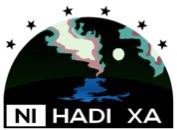 Agenda –Ni Hadi Xa Governance Committee MeetingDate - January  20-21, 2021Meeting Venue – Deton Cho Building 2nd FloorDAY ONE: January 20, 2020DAY ONE: January 20, 2020DAY ONE: January 20, 20201)  Opening Prayer9h302)   Introductions/ Welcoming9h3009h453)  Move to accept meeting agenda/meeting notes from October 21-22, 202009h4510h00Break10h00 10h15      4) Environmental Manager                                      10h15  12h00                                                                                      a) October to December 2020 Report b) Annual Report 2019.completed and delivered. 2020 Annual report in draft mode.c) On the Land Travel Program update.Completed safety protocol sheetSubmit to NWT Protect (January 2021)Online applications and posters have been updated and distributed to respective organizations.d) sub- committee (Finance) update  Hired an accountant to review all incoming invoices and financial statements and assist in the incorporation process.2021 Expenditure Budget E) Traditional Knowledge workshop.March 2021 – Venue to be determinedLunch                                                                        12h00     1h15                                                                                                                                                                                  5)  Matrix Solutions – update memo on AEMP redesign plan workshop in Nov 2020.1h153h00Break 3h00 3h15      6) De Beers Update             William Liu, De Beers/ Sarah McLean                                                3h15              4h007)  Incorporation Update                                                                                4h00               4h00NHX now has six of the seven organizations leaderships signatures in place on the application.NHX will need to purchase software for finance control.Set up of bank account.Set up business registration.All procedures that occur when become incorporated.      6) De Beers Update             William Liu, De Beers/ Sarah McLean                                                3h15              4h007)  Incorporation Update                                                                                4h00               4h00NHX now has six of the seven organizations leaderships signatures in place on the application.NHX will need to purchase software for finance control.Set up of bank account.Set up business registration.All procedures that occur when become incorporated.      6) De Beers Update             William Liu, De Beers/ Sarah McLean                                                3h15              4h007)  Incorporation Update                                                                                4h00               4h00NHX now has six of the seven organizations leaderships signatures in place on the application.NHX will need to purchase software for finance control.Set up of bank account.Set up business registration.All procedures that occur when become incorporated.END of DAY ONE END of DAY ONE END of DAY ONE 